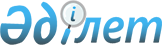 О проекте Указа Президента Республики Казахстан "О внесении изменения в Указ Президента Республики Казахстан от 10 октября 2013 года № 669 "О выделении целевого трансферта из Национального фонда Республики Казахстан на 2014 год"Постановление Правительства Республики Казахстан от 26 июня 2014 года № 701      Правительство Республики Казахстан ПОСТАНОВЛЯЕТ:

      внести на рассмотрение Президента Республики Казахстан проект Указа Президента Республики Казахстан «О внесении изменения в Указ Президента Республики Казахстан от 10 октября 2013 года № 669 «О выделении целевого трансферта из Национального фонда Республики Казахстан на 2014 год».      Премьер-Министр

      Республики Казахстан                       К. Масимов О внесении изменения в Указ Президента Республики Казахстан

от 10 октября 2013 года № 669 «О выделении целевого трансферта

из Национального фонда Республики Казахстан на 2014 год»      ПОСТАНОВЛЯЮ:

      1. Внести в Указ Президента Республики Казахстан от 10 октября

2013 года № 669 «О выделении целевого трансферта из Национального фонда Республики Казахстан на 2014 год» следующее изменение:

      пункт 1 изложить в следующей редакции:

      «1. Выделить целевой трансферт из Национального фонда Республики Казахстан в республиканский бюджет на 2014 год в размере:

      150 (сто пятьдесят) миллиардов тенге на:

      строительство участков Астана – Караганда, Алматы – Капшагай автодороги Астана – Алматы;

      строительство автодороги Астана – Павлодар;

      строительство железной дороги «Жезказган – Бейнеу»;

      подготовку проведения ЭКСПО-2017;

      увеличение уставного капитала акционерного общества «Национальный управляющий холдинг «Байтерек» на формирование Фонда инфраструктурных проектов;

      250 (двести пятьдесят) миллиардов тенге на капитализацию акционерного общества «Фонд проблемных кредитов» для оздоровления банковского сектора.».

      2. Настоящий Указ вводится в действие со дня его подписания.      Президент 

      Республики Казахстан                       Н.Назарбаев
					© 2012. РГП на ПХВ «Институт законодательства и правовой информации Республики Казахстан» Министерства юстиции Республики Казахстан
				